Дистанционноезадание для учащихся ДПТ. 1год обучения.ФИО педагога: Баженова Антонина Андреевна                                                                                                                                                     Программа: декоративно – прикладное творчествоОбъединение: декоративно – прикладное творчествоДата занятия по рабочей программе: 27.10.2020 г. 29.10 .2020г. Тема занятия:  работа с пластилином «лепка из пластилина животных, которые живут в море.Задание: Вылепить животных, которые живут в море.Материалы: пластилин. На уроке по окружающему миру вы изучили «Какие рыбы живут в море, реке». Сегодня я предлагаю вам вылепить тех животных, которые живут в море. Посмотрите и поэтапно выполните работу.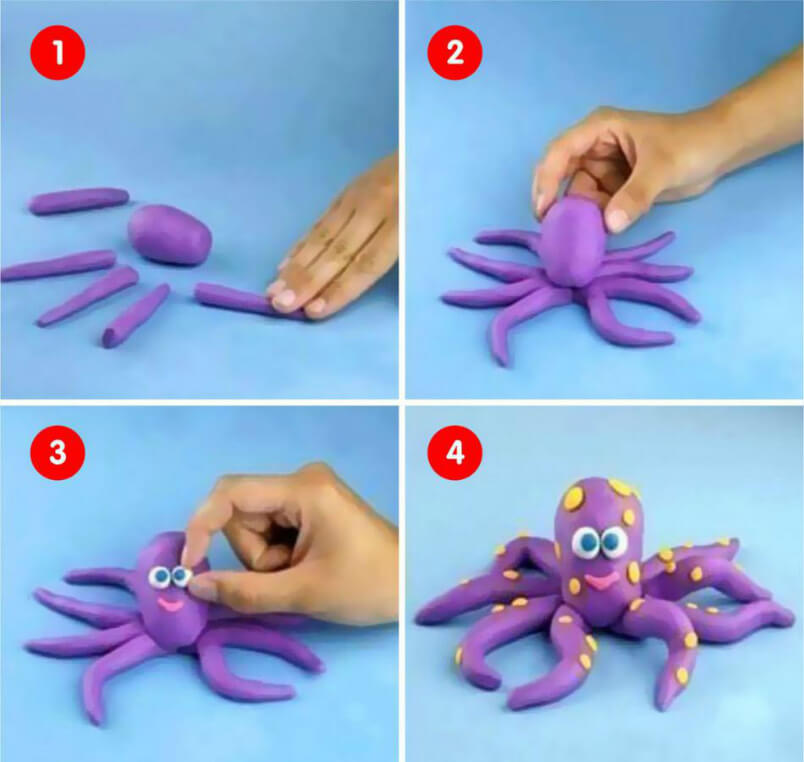 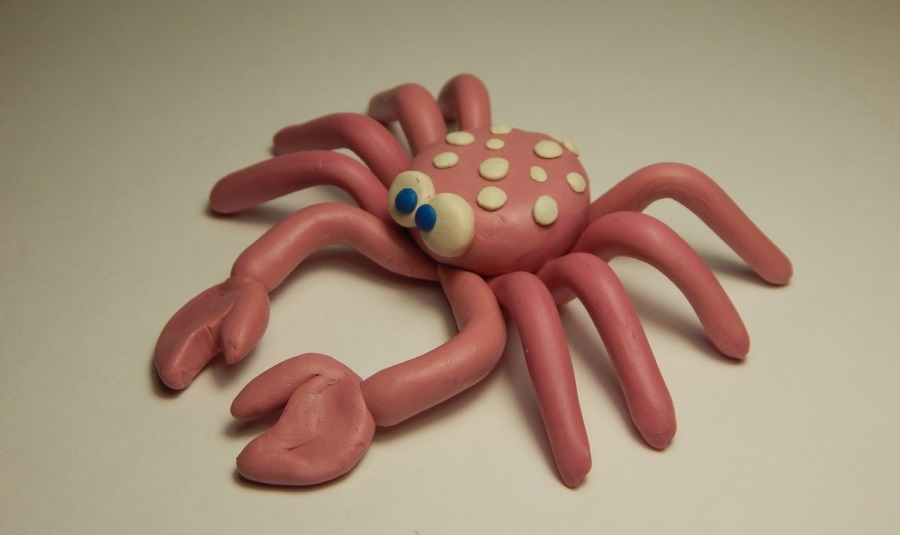 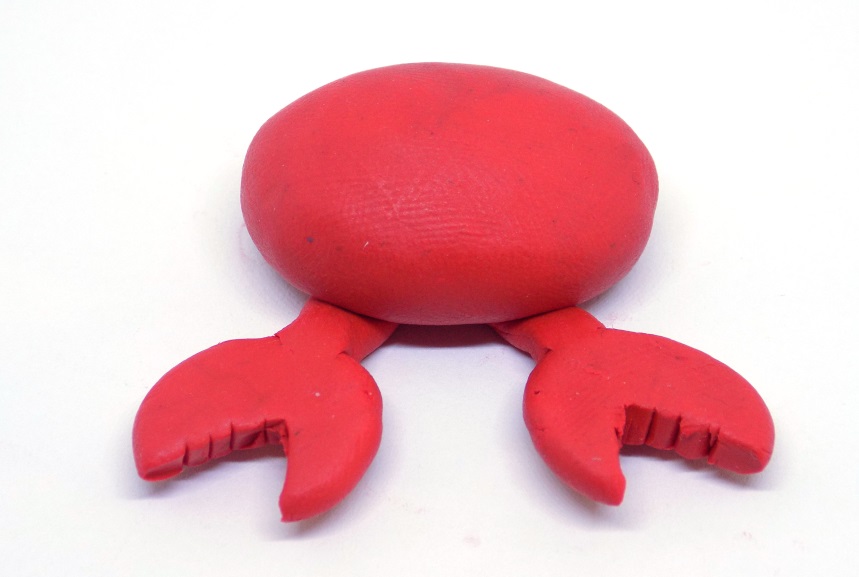 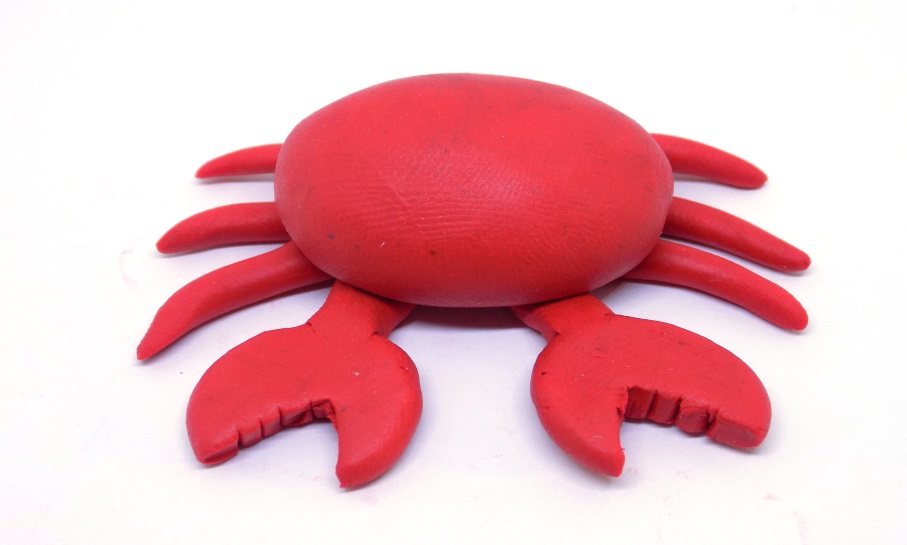 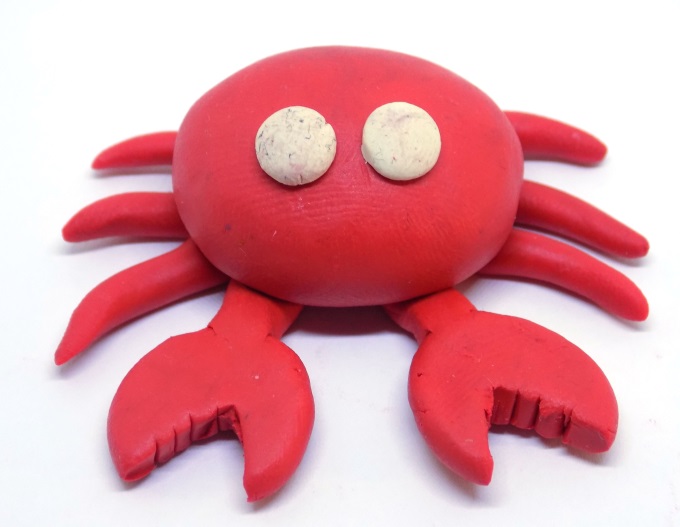 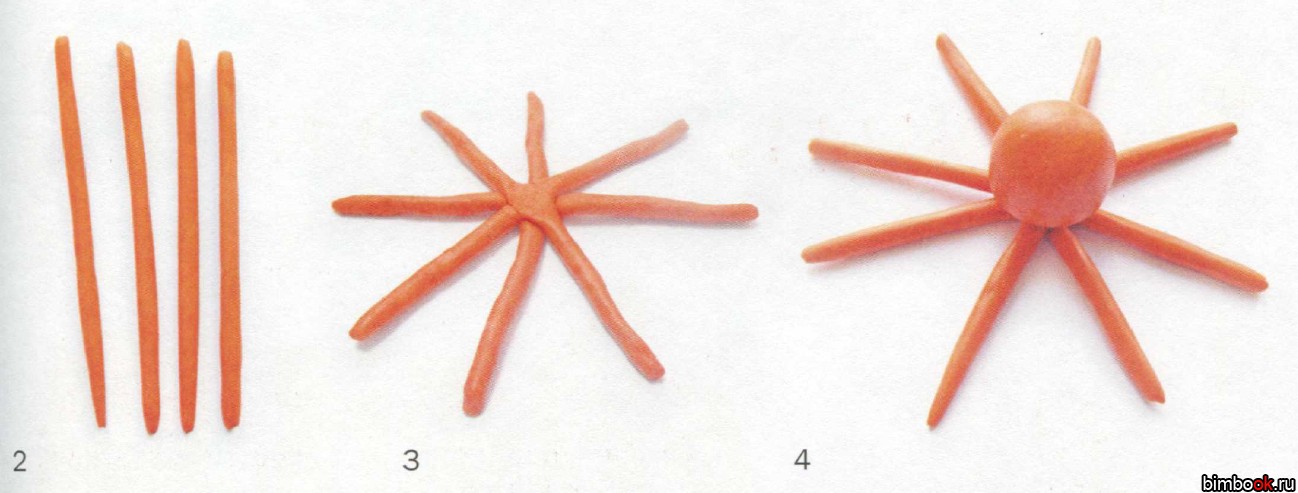 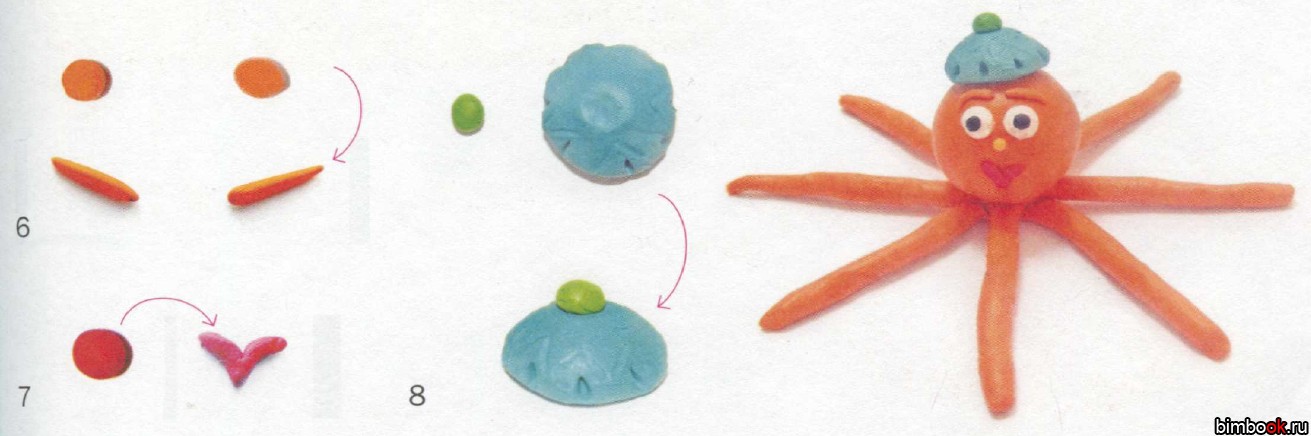 